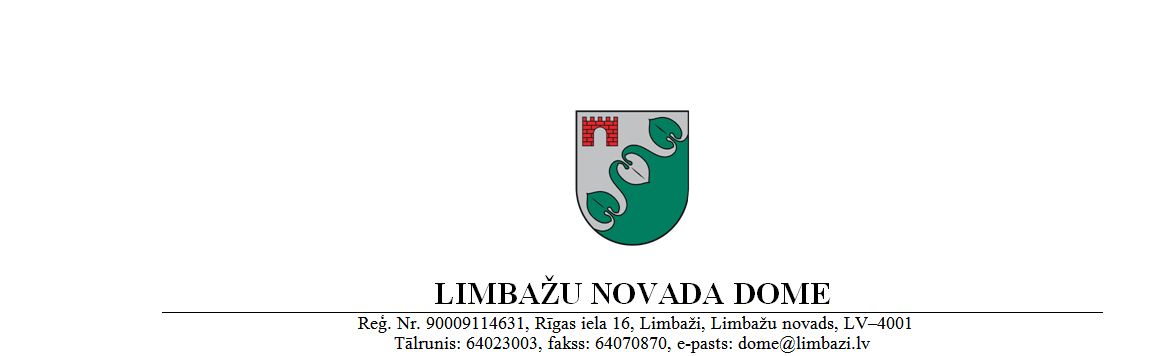 SAISTOŠIE NOTEIKUMILimbažos2021. gada 28. janvārī										        Nr. 3APSTIPRINĀTIar Limbažu novada domes28.01.2021. sēdes lēmumu (protokols Nr.3, 46.§)Par Limbažu novada pašvaldības 2021. gada budžetu laikā no2021. gada 1. janvāra līdz 2021. gada 31. decembrimIzdoti saskaņā ar likuma „Par pašvaldībām” 21. panta pirmās daļas 2. punktu un 46. pantu,likuma „Par pašvaldību budžetiem” 11. pantu un 16. pantu, Likuma par budžetu un finanšu vadību 4. pantu un 41. panta pirmo daļuLimbažu novada pašvaldībasDomes priekšsēdētājs									D. Zemmers1.Ieņēmumi, EUR19 781 875,972.Izdevumi pēc funkcionālajām un ekonomiskajām kategorijām, EUR22 496 562,863.Naudas līdzekļi un noguldījumi, EUR3 748 010,354.Aizņēmumi, EUR-981 923,635.Aizdevumi, EUR0,006.Akcijas un cita līdzdalība komersantu pašu kapitālā, neieskaitot kopieguldījumu fondu akcijas, EUR-51 399,837.Kopieguldījumu fondu akcijas, EUR0Valdības funkc. klasif. kodsValdības funkc. klasif. kodsIeņēmumu un izdevumu veidsGada plāns kopā, EUR12I IEŅĒMUMI KOPĀ19 781 875,97II NODOKĻU UN NENODOKĻU IEŅĒMUMI (III+IV)10 079 403,00III NODOKĻU IEŅĒMUMI9 984 586,001.0.0.0.Ienākuma nodokļi8 680 122,001.1.0.0.Ieņēmumi no iedzīvotāju ienākuma nodokļa8 680 122,004.0.0.0.Īpašuma nodokļi1 269 464,004.1.0.0.Nekustamā īpašuma nodoklis1 269 464,005.0.0.0.Nodokļi par pakalpojumiem un precēm35 000,005.4.0.0.Nodokļi atsevišķām precēm un pakalpojumu veidiem10 000,005.5.0.0.Nodokļi un maksājumi par tiesībām lietot atsevišķas preces25 000,00IV NENODOKĻU IEŅĒMUMI94 817,008.0.0.0.Ieņēmumi no uzņēmējdarbības un īpašuma200,008.1.0.0.Ieņēmumi no finanšu ieguldījumiem0,008.3.0.0.Ieņēmumi no dividendēm (ieņēmumi no valsts (pašvaldību) kapitāla izmantošanas)0,008.6.0.0.Procentu ieņēmumi par depozītiem, kontu atlikumiem, valsts parāda vērtspapīriem un atlikto maksājumu200,009.0.0.0.Valsts nodevas un maksājumi10 960,009.1.0.0.Valsts nodevas par valsts sniegto nodrošinājumu un juridiskajiem un citiem pakalpojumiem400,009.4.0.0.Valsts nodevas, kuras ieskaita pašvaldību budžetā3 010,009.5.0.0.Pašvaldību nodevas7 550,0010.0.0.0.Naudas sodi un sankcijas11 040,0010.1.0.0.Naudas sodi11 040,0012.0.0.0.Pārējie nenodokļu ieņēmumi10 500,0012.2.0.0.Nenodokļu ieņēmumi un ieņēmumi no zaudējumu atlīdzībām un kompensācijām5 000,0012.3.0.0.Dažādi nenodokļu ieņēmumi5 500,0013.0.0.0.Ieņēmumi no valsts (pašvaldības)  īpašuma iznomāšanas, pārdošanas un no nodokļu pamatparāda kapitalizācijas62 117,0013.1.0.0.Ieņēmumi no ēku un būvju īpašuma pārdošanas3 000,0013.2.0.0.Ieņēmumi no zemes, meža īpašuma pārdošanas50 000,0013.4.0.0.Ieņēmumi no valsts un pašvaldību kustamā īpašuma un mantas realizācijas500,0013.5.0.0.Ieņēmumi no valsts un pašvaldību īpašuma iznomāšanas8 617,00V TRANSFERTU IEŅĒMUMI8 875 492,9717.0.0.0.No valsts budžeta daļēji finansēto atvasināto publisko personu un budžeta nefinansēto iestāžu transferti0,0017.2.0.0.Pašvaldību saņemtie transferti no valsts budžeta daļēji finansētām atvasinātām publiskām personām un no budžeta nefinansētām iestādēm0,0018.0.0.0.Valsts budžeta transferti8 311 096,6818.6.0.0.Pašvaldību saņemtie transferti no valsts budžeta8 311 096,6818.6.2.0.Pašvaldību saņemtie valsts budžeta transferti noteiktam mērķim3 670 140,8218.6.3.0.Pašvaldību no valsts budžeta iestādēm saņemtie transferti Eiropas Savienības politiku instrumentu un pārējās ārvalstu finanšu palīdzības līdzfinansētajiem projektiem (pasākumiem)788 287,8618.6.4.0.Pašvaldību budžetā saņemtā dotācija no pašvaldību finanšu izlīdzināšanas fonda3 852 668,0019.0.0.0.Pašvaldību budžeta transferti564 396,2919.1.0.0.Pašvaldības budžeta iekšējie transferti starp vienas pašvaldības budžeta veidiem0,0019.2.0.0.Pašvaldību saņemtie transferti no citām pašvaldībām564 396,2921.0.0.0.VI BUDŽETA IESTĀŽU IEŅĒMUMI826 980,0021.1.0.0.Iestādes ieņēmumi no ārvalstu finanšu palīdzības0,0021.3.0.0.Ieņēmumi no iestāžu sniegtajiem maksas pakalpojumiem un citi pašu ieņēmumi798 260,0021.4.0.0.Pārējie 21.3.0.0. grupā neklasificētie budžeta iestāžu ieņēmumi par budžeta iestāžu sniegtajiem maksas pakalpojumiem un citi pašu ieņēmumi28 720,00IZDEVUMI ATBILSTOŠI FUNKCIONĀLAJĀM KATEGORIJĀM22 496 562,8601.000Vispārējie valdības dienesti2 572 537,6602.000Aizsardzība1 425,0003.000Sabiedriskā kārtība un drošība340 940,0004.000Ekonomiskā darbība1 455 443,5005.000Vides aizsardzība100 757,7306.000Pašvaldības teritoriju un mājokļu apsaimniekošana4 669 258,9807.000Veselība22 116,8108.000Atpūta, kultūra, reliģija2 212 937,9709.000Izglītība8 957 180,2210.000Sociālā aizsardzība2 163 964,99IZDEVUMI ATBILSTOŠI EKONOMISKAJĀM KATEGORIJĀM22 496 562,861000Atlīdzība10 773 631,241100Atalgojums8 571 547,401200Valsts sociālās apdrošināšanas obligātās iemaksas2 202 083,842000Preces un pakalpojumi4 964 328,042100Komandējumi un dienesta braucieni129 102,842200Pakalpojumi3 074 719,492300Krājumi, materiāli, energoresursi, prece, biroja preces un inventārs, ko neuzskaita kodā 50001 668 745,962400Grāmatas un žurnāli14 460,002500Budžeta iestāžu nodokļu, nodevu un naudas sodu maksājumi77 299,753000Subsīdijas un dotācijas647 344,003200Subsīdijas un dotācijas komersantiem biedrībām un nodibinājumiem, izņemot lauksaimniecības ražošanu647 344,004000Procentu izdevumi20 000,004300Pārējie procentu maksājumi20 000,005000 Pamatkapitāla veidošana4 789 265,915100Nemateriālie ieguldījumi8 584,665200Pamatlīdzekļi4 780 681,255300Izdevumi par kapitāla daļu pārdošanu un pārvērtēšanu, vērtspapīru tirdzniecību un pārvērtēšanu un kapitāla daļu iegādi0,006000Sociālā rakstura maksājumi un kompensācijas806 071,146200Sociālie pabalsti naudā379 734,646300Sociālie pabalsti natūrā21 500,006400Pārējie klasifikācijā neminētie maksājumi iedzīvotājiem natūrā un kompensācijas404 836,506500Pārējie klasifikācijā neminētie maksājumi iedzīvotājiem natūrā un kompensācijas0,007000Uzturēšanas izdevumu transferti, pašu resursu maksājumi, starptautiskā sadarbība495 922,537200Pašvaldību uzturēšanas izdevumu transferti495 922,537700Pārējie pārskaitījumi0,00Finansēšana-2 714 686,89F20010000Naudas līdzekļi un noguldījumi (atlikuma izmaiņas)3 748 010,35F22010010 ASF22010010 ASNaudas līdzekļu un noguldījumu atlikums gada sākumā4 084 555,33F22010020 ABF22010020 ABNaudas līdzekļu un noguldījumu atlikums perioda beigās336 544,98F40020000Aizņēmumi-981 923,63F40020001F40020001Saņemtie aizņēmumi 1 146 965,00F40020002F40020002Kredītu  pamatsummas maksājums-1 629 000,00F40020003F40020003Kredītu nākamo periodu pamatsummas maksājums-499 888,63F40010000Aizdevumi0,00F55010000F55010000Akcijas un cita līdzdalība komersantu pašu kapitālā, neieskaitot kopieguldījumu fondu akcijas-51 399,83F56010000F56010000Kopieguldījumu fondu akcijas0